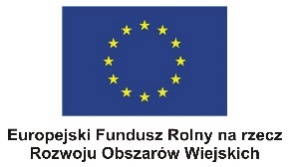 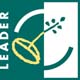 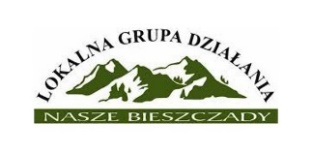 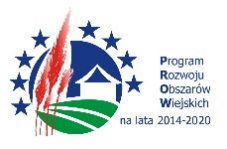 Załącznik nr 4 do SIWZPoprawa estetyki Gminy Cisna poprzez budowę wiat przystankowo- wypoczynkowych przy szlakach komunikacyjnychOŚWIADCZENIE O BRAKU PODSTAW DO WYKLUCZENIANazwa Wykonawcy:…………………………………………………………………………………………………...…………………………………………………………………………………………………...Adres Wykonawcy:…………………………………………………………………………………………………...…………………………………………………………………………………………………...OŚWIADCZENIE O BRAKU PODSTAW DO WYKLUCZENIADOTYCZĄCE WYKONAWCYOświadczam, że nie podlegam wykluczeniu z postępowania na podstawie art 24 ust 1 ustawy Pzp oraz na podstawie art. 24 ust. 5 pkt 1 i 8 ustawy PzpOświadczam, że zachodzą w stosunku do mnie podstawy wykluczenia z postępowaniana podstawie art. ………… ustawy Pzp (podać mającą zastosowanie podstawą wykluczenia spośród wymienionych w art 24 ust. 1 i ust. 5 pkt 1 i 8).Jednocześnie oświadczam, że w związku z ww. okolicznością, na podstawie art. 24 ust. 8 ustawy Pzp podjąłem następujące środki naprawcze*:…………………………………………………………………………………………………...…………………………………………………………………………………………………...…………………………………………………………………………………………………...…………………………………………………………………………………………………...……………………………				……..……………………………………           (miejscowość i data)	        (podpis osób(-y) uprawnionej do składania oświadczenia woli w imieniu wykonawcy, w przypadku braku imiennej pieczątki podpis powinien być czytelny)OŚWIADCZENIE O BRAKU PODSTAW DO WYKLUCZENIA DOTYCZĄCEPODMIOTU, NA KTÓREGO ZASOBY POWOŁUJE SIĘ WYKONAWCA*Oświadczam, że następujący/e podmiot/y, na którego/ych zasoby powołuję się w niniejszym postępowaniu,tj. ……………………………………………………………………………………………………………………………………………………………………………………………………              (podać pełną nazwę/firmę, adres, a także w zależności od podmiotu: NIP/PESEL, KRS / CEiDG)nie podlega/ją wykluczeniu z postępowania o udzielenie zamówienia na podstawie art. 24 ust 1 ustawy Pzp oraz na podstawie art. 24 ust. 5 pkt T i 8 ustawy Pzp…………………………….	…………………………………………             (miejscowość i data)	        (podpis osób(-y) uprawnionej do składania    oświadczenia woli w imieniu wykonawcy, w przypadku braku imiennej pieczątki podpis powinien być czytelny)OŚWIADCZENIE O BRAKU PODSTAW DO WYKLUCZENIA DOTYCZĄCEPODWYKONAWCY, NIEBĘDĄCEGO PODMIOTEM NA KTÓREGO ZASOBYPOWOŁUJE SIĘ WYKONAWCA *Oświadczam, że następujący/e podmiot/y, będące podwykonawcą/podwykonawcami realizacji zamówienia objętego niniejszym postępowaniem tj.: …………………………………………………………………………………………………...…………………………………………………………………………………………………...(podać pełną nazwę/frmę, adres, a także w zależności od podmiotu: NIP/PESEL, KRS/CEiDG)nie podlega/ją wykluczeniu z postępowania o udzielenie zamówienia. na podstawie art. 24 ust 1 ustawy Pzp oraz na podstawie art. 24 ust. 5 pkt 1 i 8 ustawy Pzp………………………….	……………………………………………        (miejscowość i data)	       (podpis osób(-y) uprawnionej do składania oświadczenia woli w imieniu wykonawcy, w przypadku braku imiennej pieczątki podpis powinien być czytelny)